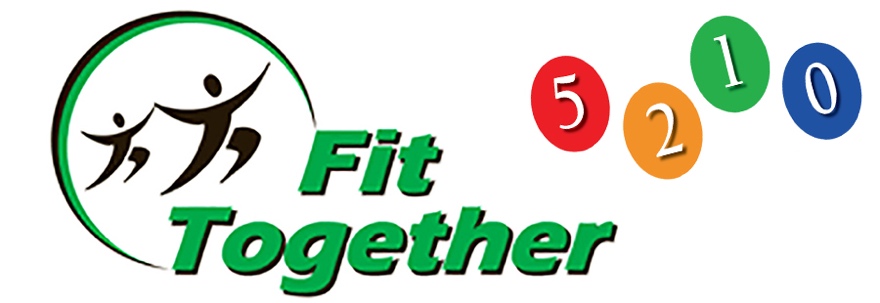  Choose 2 Healthy Screen Time HabitsFor children < 2 years old:Read 2 books per dayEliminate TV in the bedroom and entertainment screen timeFor children ages 2-9 years old:Tablet use is ok, but discourage personal smart phonesTV and tablet screens can be distracting in the bedroom, opt for those in the living room only!Limit recreational screen time, including gaming, to 2 hours per dayEncourage kids to play a game or activity instead of binge-watching televisionAim for 30 minutes of uninterrupted reading each dayFor children ages 10 + years old:Personal smart phones are okayIf your child has a phone, have them charge it in the kitchen or living roomEliminate smart phone use in the bedroomHave tech free time each day during homework and dinner. This includes going out to restaurants!Stay away from multitasking, stick to one activity at a timeAs a parent, check your child’s average hours on their phoneCreate a family media plan. Go to healthychildren.org/mediauseplanBe a role model- check your own screen time habits.